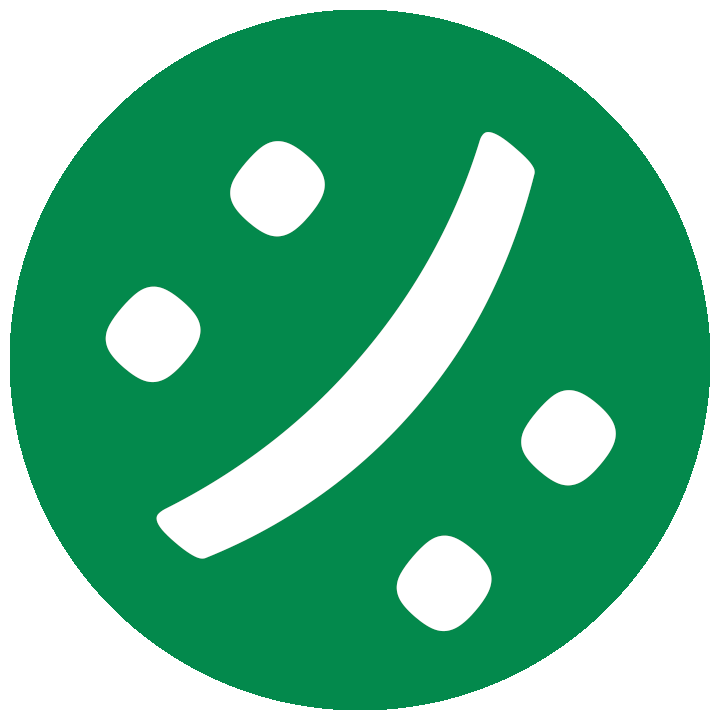 Social Facilitation*
Social InhibitionBystander Effect*
  Diffusion of ResponsibilityBystander Effect*
  Diffusion of ResponsibilityDeindividuation*Social Exchange Theory*
Reciprocity Norm*Social Loafing*Groupthink*Group Polarization*Social Traps*
Prisoner’s DilemmaSocial Traps*
Prisoner’s DilemmaSocial Traps*
Prisoner’s DilemmaSuperordinate Goals